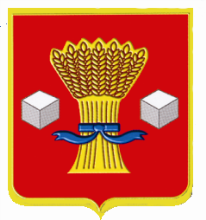                                           АдминистрацияСветлоярского муниципального района Волгоградской областиПОСТАНОВЛЕНИЕот 02.03.2017	           № 470В соответствии с Федеральным законом от 06.10.2003 N 131-ФЗ «Об общих принципах организации местного самоуправления в Российской Федерации», на основании постановления администрации Светлоярского муниципального района Волгоградской области  от 19.08.2013 № 1708 «Об утверждении порядка разработки, формирования и реализации муниципальных программ Светлоярского городского поселения», постановления администрации Светлоярского муниципального района Волгоградской области  от 27.02.2017   № 434 «О разработке муниципальной программы «Комфортный дом – уютный двор на территории Светлоярского городского поселения Светлоярского муниципального района Волгоградской области на 2017-2021 годы», руководствуясь Уставом Светлоярского муниципального района Волгоградской области, Уставом Светлоярского городского поселения Светлоярского муниципального района Волгоградской области,п о с т а н о в л я ю:1.  Утвердить муниципальную программу «Комфортный дом – уютный двор на территории Светлоярского городского поселения Светлоярского муниципального района Волгоградской области на 2017-2021 годы» согласно приложению.2. Отделу по муниципальной службе, общим и кадровым вопросам Светлоярского муниципального района Волгоградской области                       (Е.В. Сороколетова) разместить настоящее постановление на официальном сайте администрации Светлоярского муниципального района в сети Интернет.3. Контроль над исполнением настоящего постановления возложить на заместителя главы Светлоярского муниципального района Волгоградской области  А.М. Горбунова.Глава  муниципального района	                            	                            Б.Б. КоротковИсп. О.С. ДурмановаОб утверждении муниципальной программы «Комфортный дом – уютный двор на территории Светлоярского городскогопоселения Светлоярского муниципального района Волгоградской области на 2017-2021 годы »